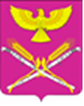 АДМИНИСТРАЦИЯ НОВОПЕТРОВСКОГО СЕЛЬСКОГО ПОСЕЛЕНИЯПАВЛОВСКИЙ РАЙОНРАСПОРЯЖЕНИЕот 25.12.2019г.                                                                                                №  68-рст-ца НовопетровскаяОб утверждении учётной политики для целей налогового учётаРуководствуясь частью 6 статьи 8 Федерального закона от 06 декабря 2011 № 402-ФЗ "О бухгалтерском учете", Налоговым кодексом Российской федерации, Бюджетным кодексом Российской федерации: 1. Утвердить учётную политику для целей налогового учёта согласно приложению и ввести её в действие с 1 января 2020 года  (приложение).2. Контроль за выполнением настоящего распоряжения оставляю за собой.	3. Распоряжение вступает в силу со дня его подписания и распространяет своё действие с 01 января 2020 года.Глава Новопетровского сельского поселенияПавловского района    						                      Е.А. Бессонов                                                                        Приложение 1							 к распоряжению администрации							 Новопетровского сельского                                                                         поселения Павловского района						            от 25.12.2019г №  68-р		Учетная политика для целей налогообложения	1. Ведение налогового учета возлагается на бухгалтерию, возглавляемую главным бухгалтером. Налог на прибыль организацийПорядок ведения налогового учета	2. Для ведения налогового учета используются данные бухучета, группируемые с помощью дополнительных аналитических признаков в зависимости от степени признания в налоговом учете. 	По операциям, порядок признания в которых доходов и расходов отличается от порядка в бухучете, а также по операциям, которые в бухучете не отражаются, используются налоговые регистры по формам, приведенным в рекомендациях МНС России. Перечень регистров налогового учета приведен в приложении к настоящей учетной политике. Основание: статья 313 Налогового кодекса РФ.	3. Учет доходов ведется методом начисления. Основание: статья 271 Налогового кодекса РФ. 	4. Вести раздельный учет доходов, полученных в рамках целевого финансирования и иных источников, на основании данных аналитического учета и налоговых регистров. Основание: пункт 14 статьи 250 Налогового кодекса РФ. 	5. При определении налоговой базы не учитываются:- лимиты бюджетных обязательств (бюджетные ассигнования), доведенные в установленном порядке;- средства, полученные от оказания и выполнения любых услуг и работ.- средства, полученные от арендной платы и платы за сервитут. 	Основание: подпункты 14, 33.1 пункта 1 статьи 251 Налогового кодекса РФ. 	6. Доходы для целей налогообложения и порядок их оценки.	6.1. Доходами для целей налогообложения от приносящей доход деятельности признаются доходы, получаемые:- от реализации нефинансовых активов, закрепленных за учреждением на праве оперативного управления;- иные доходы, признаваемые таковыми согласно положениям главы 25 Налогового кодекса РФ. 	Доходы от реализации и внереализационные доходы учитываются в соответствии со статьями 249, 250 Налогового кодекса РФ.  	6.2. Полученные доходы определяются на основании:- оборотов по счету 1.205.00.000 «Расчеты по доходам», аналитический признак «Доходы, учитываемые при расчете налога на прибыль»;- оборотов по счету 1.209.00.000 «Расчеты по ущербу и иным доходам», аналитический признак «Доходы, учитываемые при расчете налога на прибыль»;- налоговых регистров (в части выявленных излишков, безвозмездных поступлений и т. д.).	6.3. Стоимость безвозмездно полученного имущества в случаях, когда доход от такого имущества подлежит налогообложению, а также стоимость имущества, выявленного при инвентаризации, включается в состав налогооблагаемых доходов по рыночной стоимости. Рыночную стоимость устанавливает постоянно действующая в учреждении комиссия по поступлению и выбытию активов. В оценке учитываются положения статьи 105.3 Налогового кодекса РФ. Итоги оценки оформляются в акте произвольной формы с приложением подтверждающих документов, на основе которых был произведен расчет:- справками (другими подтверждающими документами) Росстата;- прайс-листами заводов-изготовителей;- справками (другими подтверждающими документами) оценщиков;- информацией, размещенной в СМИ, и т. д.	При невозможности определения рыночной стоимости силами комиссии учреждения к оценке привлекается внешний эксперт или специализированная организация.	6.4. Излишки имущества, приобретенного за счет целевого финансирования, которые образовались из-за ранее допущенных ошибок бухучета, налогооблагаемым доходом не признаются. 	7. Декларация по окончании каждого отчетного (налогового) периода представляется как по местонахождению головного отделения, так и по местонахождению каждого обособленного подразделения в сроки, предусмотренные статьей 289 Налогового кодекса РФ. 	Если ни в одном отчетном периоде налогового периода у учреждения не возникает доходов, подлежащих налогообложению, учреждение представляет налоговую декларацию по упрощенной форме по итогам налогового периода (т. е. один раз в год – не позднее 28 марта следующего года).Налог на добавленную стоимость	8. Не является объектом обложения НДС выполнение работ (оказание услуг):- предоставление в аренду госимущества;- безвозмездная передача жилых домов, детских садов, санаториев, дорог, сооружений;- передача имущества и имущественных прав правопреемникам при реорганизации;- безвозмездная передача основных средств другим учреждениям, органам власти, а так же ГУПам и МУПам;-  иные операции, поименованные в пункте 2 статьи 146 НК РФ.	А также другие операции, которые не признаются реализацией для целей расчета НДС в соответствии с Налоговым кодексом РФ.	Объектом обложения НДС признаются операции по реализации и безвозмездной передаче нефинансовых активов, в том числе:- по вручению подарков сотрудникам;- по выдаче сотрудникам на безвозмездной основе трудовых книжек и вкладышей к ним. Основание: статья 146 Налогового кодекса РФ. 	9. Учет НДС ведется на основании счетов-фактур, заполненных в соответствии с установленным законодательством порядком и регистрируемых в книге продаж и книге покупок, которые хранятся в бухгалтерии учреждения. 	10. Ответственными лицами за подписание счетов-фактур назначаются:- Глава Новопетровского сельского поселения;- главный бухгалтер. 	В их отсутствие имеют право подписывать счета-фактуры лица, указанные в карточке образцов подписей.	11. Обособленные подразделения нумеруют счета-фактуры в пределах диапазона номеров, выделяемых головным учреждением.Основание: подпункт «а» пункта 1 приложения 1 к постановлению Правительства РФ от 26 декабря 2011 г. № 1137.  	12. Входной НДС по товарам (работам, услугам, имущественным правам) независимо от того, в какой деятельности они используются, к вычету не принимается, а учитывается в их стоимости. 	13. НДС по операциям, признаваемым объектом обложения НДС (в соответствии с п. 8 настоящего приказа), начисляется с межценовой разницы. Сумма НДС, которую нужно начислить, рассчитывается по формуле:НДС	=	Рыночная цена реализованного, безвозмездно переданного имущества с учетом НДС	–	Покупная (остаточная с учетом переоценок) стоимость с учетом НДС	×	18/118(10/110)Основание: пункт 3 статьи 154 и пункт 4 статьи 164 Налогового кодекса РФ. 	14. Сумму НДС, рассчитанную по итогам квартала, перечисляется в федеральный бюджет по местонахождению учреждения равномерно не позднее 25-го числа каждого из трех месяцев, следующего за истекшим налоговым периодом. Основание: статья 174 Налогового кодекса РФ.Транспортный налог	15. Налогооблагаемая база формируется исходя из наличия всех транспортных средств, зарегистрированных за учреждением. Основание: глава 28 Налогового кодекса РФ, региональный Закон «О транспортном налоге».	 16. Для целей настоящего пункта в налогооблагаемую базу включаются транспортные средства, находящиеся на ремонте и подлежащие списанию, до момента снятия транспортного средства с учета или исключения из госреестра в соответствии с законодательством России.Налог на имущество организаций	17. Учреждение является плательщиком налога на имущество. Перечень объектов налогообложения определять в соответствии со статьей 374 Налогового кодекса РФ. На учреждения распространяются льготы в соответствии с законодательством региона. Основание: глава 30 Налогового кодекса РФ. 	18. Налоговая ставка применяется в соответствии с законодательством региона. Основание: статья 372 Налогового кодекса РФ. 	19. Налоги и авансовые платежи по налогу на имущество уплачиваются в региональный бюджет по местонахождению учреждения в порядке и сроки, предусмотренные статьей 383 Налогового кодекса РФ.Земельный налог	20. Налогооблагаемая база по земельному налогу формируется согласно статьям 389, 390, 391 Налогового кодекса РФ. Основание: глава 31 Налогового кодекса РФ. 	21. Налоговая ставка применяется в соответствии с местным законодательством согласно статье 394 Налогового кодекса РФ. 	22. Налоги и авансовые платежи по земельному налогу уплачиваются в местный бюджет по местонахождению учреждения и его структурных подразделений в порядке и сроки, предусмотренные статьей 396 Налогового кодекса РФ.Главный бухгалтер                                         _____________                                    Ю.А. Малий